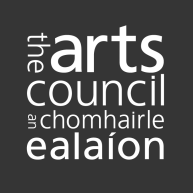 The Arts Council would like to know how the provision of an award has benefited you or your organisation. Payment of the final instalment will be conditional on receipt of this report.An electronic version is available on our website (www.artscouncil.ie). Part IContact detailsApplication processPART II (complete as appropriate)Declaration of Assurance*ARNApplication NumberNameAddress OPP Strand:Date and amount of awardWas the application process reasonable? (i.e., forms, published criteria, timescale, efficiency) If not, how could it be improved?Were the Arts Council’s objectives in making the award clear?Were the artistic criteria clear and workable?Were you happy with the amount of the award – if not please detail how this affected your proposal?Do you have any suggestions for improving the award?Strand 1: Opera Projects: DevelopmentHow did the award enable the development of new ideas?How did the award enhance your artistic or professional development?What plans (if any) do you have to further develop your project?Strand 2: Opera Projects: Developmental PresentationHow did the award enable the developmental creative process of your project?How did the award enable professional development opportunities for professional opera practitioners?How did the award enable the opportunity of engaging with your audience in new ways? What plans do you have to further your project ?Strand 3: Opera ProductionHow did the award enable you to extend the work of your company ?How did the award enable you to successfully work with new production partners?How did the award enable you to reach a new audience, either live or through other means?Did your production have an international dimension; if so can you describe what form this took and how it has benefited your work?Any Other Comments:A declaration of assurance signed by the applicant and one other responsible person involved with the funded activity is required. This is to certify that the Arts Council funding was used for the purpose for which it was granted and that any conditions attached to the funding were met. Where the funding is less than €25,000 per annum the name of the applicant is sufficient.I certify that the Arts Council funding was used for the purposes for which it was granted and that any conditions attached to the funding were met. Additionally, where I am in receipt of other sources of public funding I certify that there has been no duplication in the use of public funding for the same activity. Name:                                                                    Date: Name:                                                                    Date:(Typed names are acceptable)